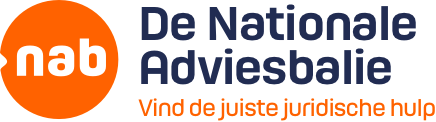 Voorbeeldbrief pro forma bezwaarschrift UWVHallo,Bedankt voor het downloaden van onze voorbeeldbrief pro forma bezwaarschrift UWV. Dit is een voorbeeldbrief van De Nationale Adviesbalie. Je kunt de brief aanpassen naar jouw eigen situatie. Je bent zelf verantwoordelijk voor de inhoud van deze brief. Verstuur de brief aangetekend én per gewone post of e-mail. Het is verstandig om een kopie  van de brief te maken en deze goed te bewaren. Helpt deze brief niet, dan kun je altijd bij ons terecht voor verder advies en hulp. Wij zijn bereikbaar via info@nab.nl of op telefoonnummer 088-6002811.Met vriendelijke groet,Het team van De Nationale Adviesbalie________________________________________________________________________

Naam gemeente/UWV
AdresPostcode en woonplaats Evt. e-mailadres

Plaats, datum

Onderwerp: pro forma bezwaar UWVKenmerk: (vul hier jouw kenmerk in)
Geacht college,Hierbij maak ik bezwaar tegen uw schriftelijke besluit d.d. (datum) waarin is bepaald (reden afwijzing). Een kopie van het besluit is bij deze brief bijgevoegd. Ik kan mij met het besluit niet verenigen en zal de gronden hiervoor nader aanvullen. Hiertoe verzoek ik u mij een redelijke termijn te stellen waarbinnen mijn bezwaargronden kenbaar gemaakt dienen te worden. Ik verzoek u tevens mij alle relevante stukken te doen toekomen waarop het bestreden besluit is gebaseerd. Mochten hier kosten aan verbonden zijn dan verzoek ik u, alvorens mij de stukken toe te zenden, telefonisch contact met mij op te nemen.Gelet op het voorgaande, verzoek ik u met inachtneming van het hiervoor weergegeven bezwaar om het bestreden besluit te heroverwegen en te vernietigen. Graag ontvang ik uw schriftelijke ontvangstbevestiging van mijn bezwaar.Met vriendelijke groet,

Handtekening Jouw voor- en achternaamAdres
Postcode en woonplaatsEvt. e-mailadres en/of telefoonnummerBijlage (1): kopie van het besluit